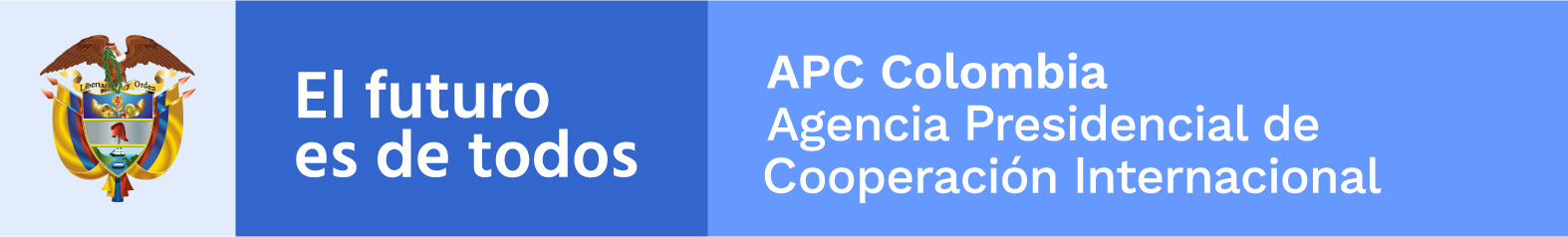 20 de octubre - Día Mundial de la EstadísticaPara el cumplimiento de los Objetivos de Desarrollo Sostenible, se ha establecido que es necesario contar con información estadística de calidad que permita el monitoreo de los mismos. En este marco, se habla de la revolución de los datos la cual implica el uso de fuentes no tradicionales de información como big data y los registros administrativos. En el Día Mundial de la Estadística queremos resaltar que APC-Colombia acompaña técnica y financieramente un proyecto de Cooperación Sur-Sur ejecutado por la Comisión Económica para América Latina y el Caribe, la CEPAL, el cual tiene como objetivo fortalecer los registros administrativos en Bolivia, Chile, Colombia y Perú y establecer metodologías que puedan ser implementadas en otros países de la región.